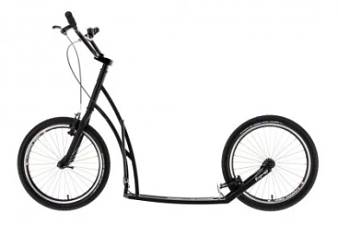 SETKÁNÍ a ZÁVOD DOBROVOLNÝCH KOLOBĚŽKÁŘŮpro začátečníky 3km   -    pro závodníky 5km  - dětský závod do 12 let9.9.2017. ve 13.00 hod v SemicíchPořadatel:   obec  Semice,PísekMísto:       u semické hospody (stará škola)Kontakt:       Rudolf  Trecha  731 711 293Orient. přihlášky:  T-Ruf@seznam.czStartovné:   100Kč.     děti bez        přihlášky od  11, 30hod.                     pro závodící občerstvení  + porce  vyhlášených  ovocných knedlíků Spolupořadatelé:                   Smola Milan – elektromontáže, ALKO Petr Tícha, T- Ruf  údržba zeleně Týn nad Vlt.                                                                                                          